San Silvestro 2019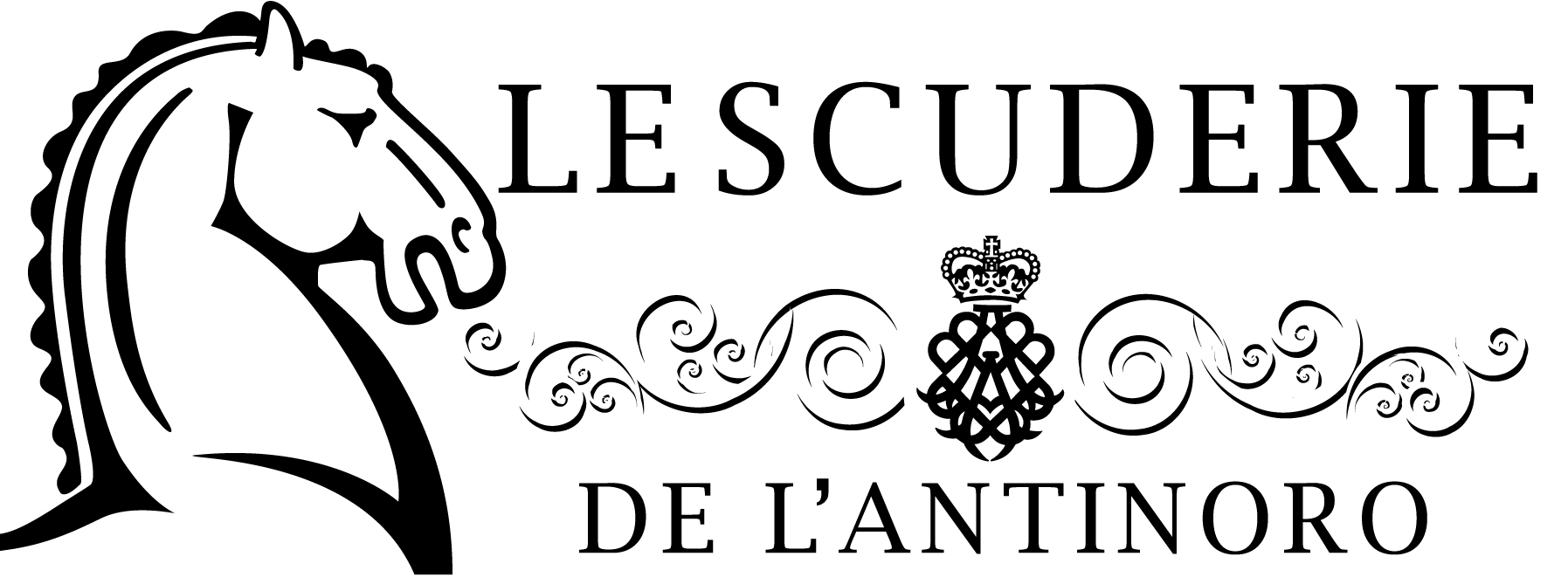 VegetarianoAntipastoMousse di Robiola in cialda di pane ai cereali Cialdina di Parmigiano su purea di ceci Strudel di ricotta e friarielli PrimiRisotto alla Zucca gialla con scorzette di Agrumi Raviolo ricotta e spinaci al Tartufo nero su crema di FunghiSecondiSoufflè di pecorino con Tortino di patate e quenel di verdure Giro di Lenticchie stufate del Buon AugurioDolceBabà con chantilly al Panettone su crema al mosto d’uvaAcqua, Vino Bianco e Rosso delle Scuderie, Spumante, Caffè€ 80 a persona Bimbi 3/10 anni € 30….. Menù speciale x Bimbi 11/15 anni 50€Animazione, Musica e BalloInfo/Prenotazioni : 0571 913079